OGGI CI ESERCITEREMO SUI SUONI SCA-SCO-SCU-SCHE-SCHISCA-SCO-SCULEGGI LE PAROLE E TRASCRIVILE VICINO ALL’IMMAGINESCATOLA, SCOPA, SCALA, SCUOLABUS, SCARPA, DISCUTERE____________ _______________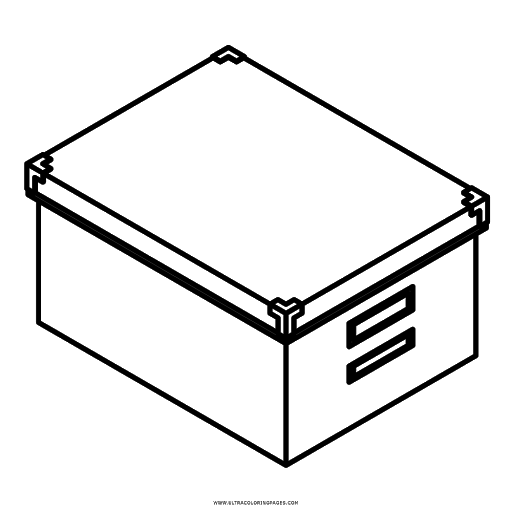 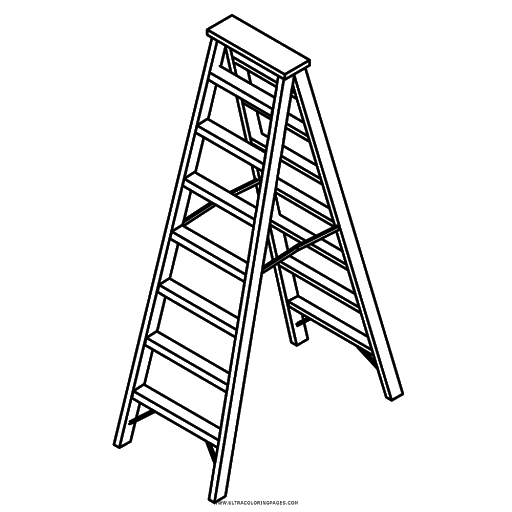 ______________ ______________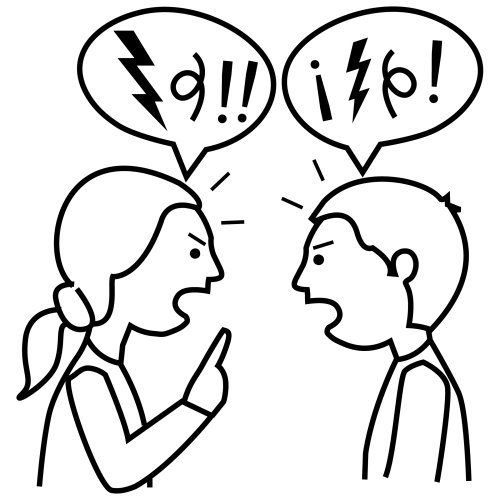 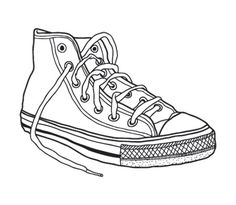 ____________ ____________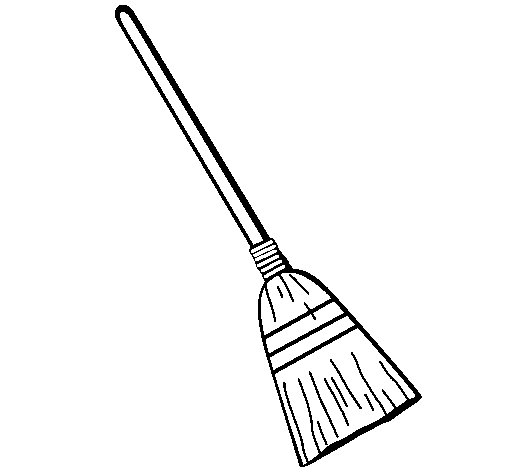 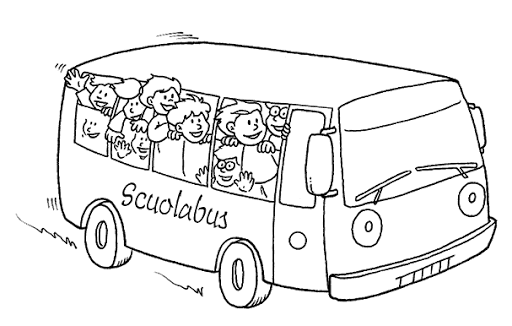 SCRIVI LE PAROLE NELLA COLONNA GIUSTAMOSCA,DISCO,SCUOLA,CASCO,SCOIATTOLO,SCARPIERA,SCUSA, SCALINI,SCUDO,SCOPERTA,SCURO,ESCA3.COMPLETA LE FRASI CON LA PAROLA GIUSTAIL ___________________VA A ___________________________NEL FIUMELA______________VOLA SUI RAMI DEL _____________________________E’ NOTTE, IL ______________E’ ____________________________________MOLTI STUDENTI VANNO A ______________CON LO _________________NELLA __________________CI SONO LE _______________DA GINNASTICASCHE SCHI  ATTENZIONE ALLA LETTERA H4.LEGGI E SCRIVI LE PAROLE NELLA COLONNA GIUSTAMASCHERA, SCHEDA, FISCHIARE, ESCHE, BOSCHI, MASCHI, RISCHIO, SCHERMO, SCHIUMA, SCHELETRO5.FAI IL PURALE (tanti) DI QUESTE PAROLE SINGOLARI (uno)SCO DIVENTASCHI                         SCA DIVENTASCHESCASCOSCUSCHESCHISINGOLARE (uno)PLURALE (tanti)DISCOCASCOBOSCOPESCOPESCAESCAMOSCATASCA